Муниципальное бюджетное общеобразовательное учреждение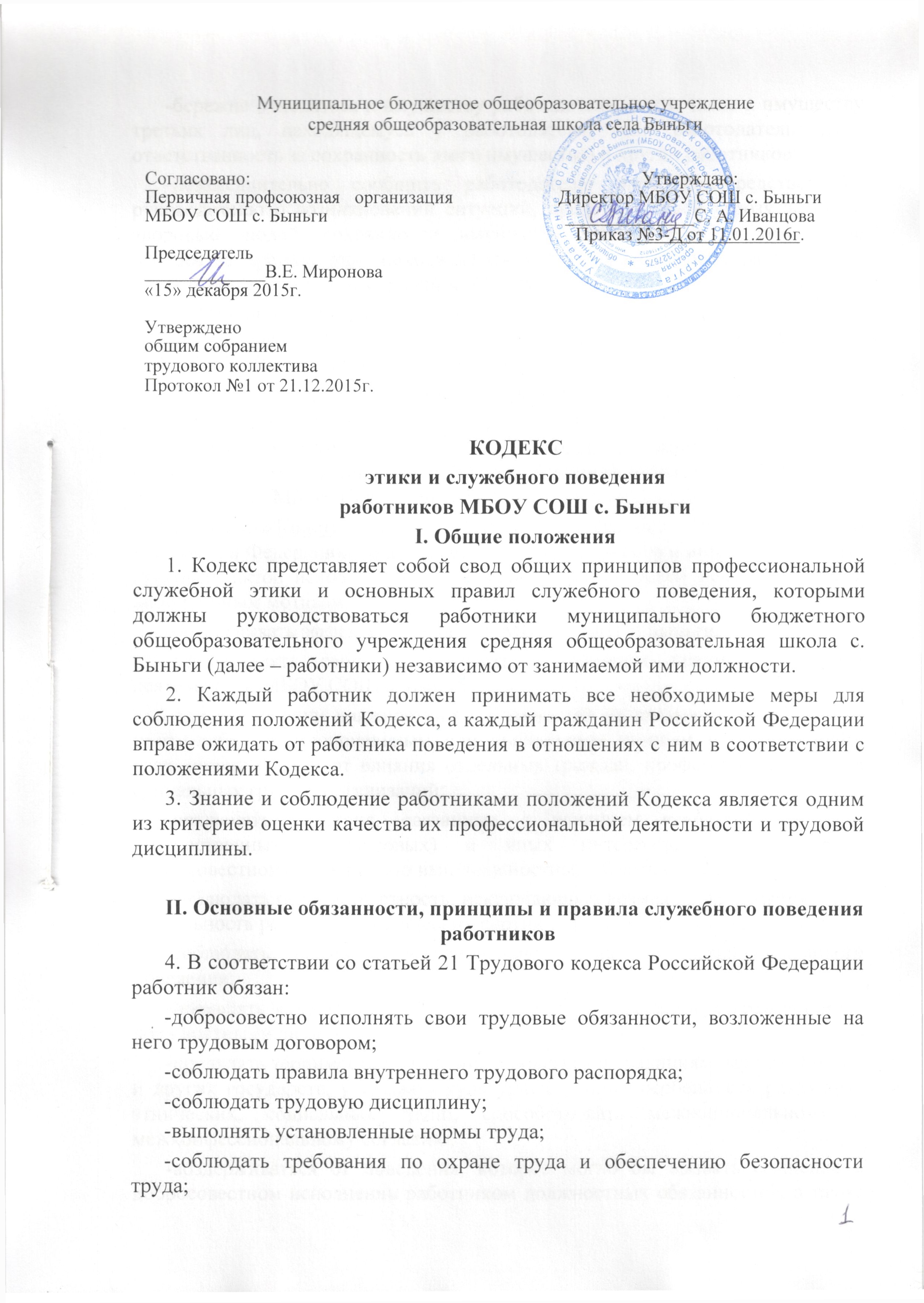 средняя общеобразовательная школа села БыньгиКОДЕКСэтики и служебного поведенияработников МБОУ СОШ с. БыньгиI. Общие положения1. Кодекс представляет собой свод общих принципов профессиональной служебной этики и основных правил служебного поведения, которыми должны руководствоваться работники муниципального бюджетного общеобразовательного учреждения средняя общеобразовательная школа с. Быньги (далее – работники) независимо от занимаемой ими должности.2. Каждый работник должен принимать все необходимые меры для соблюдения положений Кодекса, а каждый гражданин Российской Федерации вправе ожидать от работника поведения в отношениях с ним в соответствии с положениями Кодекса.3. Знание и соблюдение работниками положений Кодекса является одним из критериев оценки качества их профессиональной деятельности и трудовой дисциплины.II. Основные обязанности, принципы и правила служебного поведения работников4. В соответствии со статьей 21 Трудового кодекса Российской Федерации работник обязан:-добросовестно исполнять свои трудовые обязанности, возложенные на него трудовым договором;-соблюдать правила внутреннего трудового распорядка;-соблюдать трудовую дисциплину;-выполнять установленные нормы труда;-соблюдать требования по охране труда и обеспечению безопасности труда;-бережно относиться к имуществу работодателя (в том числе к имуществу третьих лиц, находящемуся у работодателя, если работодатель несет ответственность за сохранность этого имущества) и других работников;-незамедлительно сообщить работодателю либо непосредственному руководителю о возникновении ситуации, представляющей угрозу жизни и здоровью людей, сохранности имущества работодателя (в том числе имущества третьих лиц, находящегося у работодателя, если работодатель несет ответственность за сохранность этого имущества).5. Основные принципы служебного поведения работников являются основой поведения граждан в связи с нахождением их в трудовых отношениях с МБОУ СОШ  с. Быньги.Работники, сознавая ответственность перед гражданами, обществом и государством, призваны:-исходить из того, что признание, соблюдение и защита прав и свобод человека и гражданина определяют основной смысл и содержание деятельности  МБОУ СОШ с. Быньги;-соблюдать Конституцию Российской Федерации, законодательство Российской Федерации, не допускать нарушение законов и иных нормативных правовых актов исходя из политической, экономической целесообразности либо по иным мотивам;-обеспечивать эффективную работу МБОУ СОШ с. Быньги;-осуществлять свою деятельность в пределах предмета и целей деятельности МБОУ СОШ с. Быньги-при исполнении должностных обязанностей не оказывать предпочтения каким-либо профессиональным или социальным группам и организациям, быть независимыми от влияния отдельных граждан, профессиональных или социальных групп и организаций;-исключать действия, связанные с влиянием каких-либо личных, имущественных (финансовых) и иных интересов, препятствующих добросовестному исполнению ими должностных обязанностей;-соблюдать беспристрастность, исключающую возможность влияния на их деятельность решений политических партий и общественных объединений;-соблюдать нормы профессиональной этики и правила делового поведения;-проявлять корректность и внимательность в обращении с гражданами и должностными лицами;-проявлять терпимость и уважение к обычаям и традициям народов России и других государств, учитывать культурные и иные особенности различных этнических, социальных групп, способствовать межнациональному и межконфессиональному согласию;-воздерживаться от поведения, которое могло бы вызвать сомнение в добросовестном исполнении работником должностных обязанностей, а также избегать конфликтных ситуаций, способных нанести ущерб его репутации или авторитету МБОУ СОШ с. Быньги;-не использовать должностное положение для оказания влияния на деятельность государственных органов, органов местного самоуправления, организаций, должностных лиц и граждан при решении вопросов личного характера;-воздерживаться от публичных высказываний, суждений и оценок в отношении деятельности МБОУ СОШ с. Быньги, его руководителя, если это не входит в должностные обязанности работника;-соблюдать установленные в МБОУ СОШ с. Быньги правила предоставления служебной информации и публичных выступлений;-уважительно относиться к деятельности представителей средств массовой информации по информированию общества о работе МБОУ СОШ с. Быньги, а также оказывать содействие в получении достоверной информации в установленном порядке;-постоянно стремиться к обеспечению как можно более эффективного распоряжения ресурсами, находящимися в сфере его ответственности;-противодействовать проявлениям коррупции и предпринимать меры по ее профилактике в порядке, установленном действующим законодательством;-проявлять при исполнении должностных обязанностей честность, беспристрастность и справедливость, не допускать коррупционно опасного поведения (поведения, которое может восприниматься окружающими как обещание или предложение дачи взятки, как согласие принять взятку или как просьба о даче взятки либо как возможность совершить иное коррупционное правонарушение).6. В целях противодействия коррупции работнику рекомендуется:-уведомлять работодателя, органы прокуратуры, правоохранительные органы обо всех случаях обращения к работнику каких-либо лиц в целях склонения к совершению коррупционных правонарушений;-не получать в связи с исполнением должностных обязанностей вознаграждения от физических и юридических лиц (подарки, денежное вознаграждение, ссуды, услуги материального характера, плату за развлечения, отдых, за пользование транспортом и иные вознаграждения);-принимать меры по недопущению возникновения конфликта интересов и урегулированию возникших случаев конфликта интересов, не допускать при исполнении должностных обязанностей личную заинтересованность, которая приводит или может привести к конфликту интересов, уведомлять своего непосредственного руководителя о возникшем конфликте интересов или о возможности его возникновения, как только ему станет об этом известно.7. Работник может обрабатывать и передавать служебную информацию при соблюдении действующих в МБОУ СОШ с. Быньги норм и требований, принятых в соответствии с законодательством Российской Федерации.Работник обязан принимать соответствующие меры по обеспечению безопасности и конфиденциальности информации, за несанкционированное разглашение которой он несет ответственность или (и) которая стала известна ему в связи с исполнением им должностных обязанностей.8. Работник, наделенный организационно-распорядительными полномочиями по отношению к другим работникам, должен стремиться быть для них образцом профессионализма, безупречной репутации, способствовать формированию в организации либо ее подразделении благоприятного для эффективной работы морально-психологического климата.Работник, наделенный организационно-распорядительными полномочиями по отношению к другим работникам, призван:-принимать меры по предупреждению коррупции, а также меры к тому, чтобы подчиненные ему работники не допускали коррупционно опасного поведения, своим личным поведением подавать пример честности, беспристрастности и справедливости;-не допускать случаев принуждения работников к участию в деятельности политических партий, общественных объединений и религиозных организаций;-по возможности принимать меры по предотвращению или урегулированию конфликта интересов в случае, если ему стало известно о возникновении у работника личной заинтересованности, которая приводит или может привести к конфликту интересов.Руководитель МБОУ СОШ с. Быньги обязан представлять сведения о доходах, об имуществе и обязательствах имущественного характер в соответствии с законодательством Российской Федерации.III. Рекомендательные этические правила служебного поведения работников9. В служебном поведении работнику необходимо исходить из конституционных положений о том, что человек, его права и свободы являются высшей ценностью и каждый гражданин имеет право на неприкосновенность частной жизни, личную и семейную тайну, защиту чести, достоинства, своего доброго имени.10. В служебном поведении работник воздерживается от:-любого вида высказываний и действий дискриминационного характера по признакам пола, возраста, расы, национальности, языка, гражданства, социального, имущественного или семейного положения, политических или религиозных предпочтений;-грубости, проявлений пренебрежительного тона, заносчивости, предвзятых замечаний, предъявления неправомерных, незаслуженных обвинений;-угроз, оскорбительных выражений или реплик, действий, препятствующих нормальному общению или провоцирующих противоправное поведение;-принятия пищи, курения во время служебных совещаний, бесед, иного служебного общения с гражданами.11. Работники призваны способствовать своим служебным поведением установлению в коллективе деловых взаимоотношений и конструктивного сотрудничества друг с другом.Работники должны быть вежливыми, доброжелательными, корректными, внимательными и проявлять терпимость в общении с гражданами и коллегами.12. Внешний вид работника при исполнении им должностных обязанностей в зависимости от условий трудовой деятельности должен способствовать уважительному отношению граждан к государственному учреждению Российской Федерации, а также, при необходимости, соответствовать общепринятому деловому стилю, который отличают сдержанность, традиционность, аккуратность.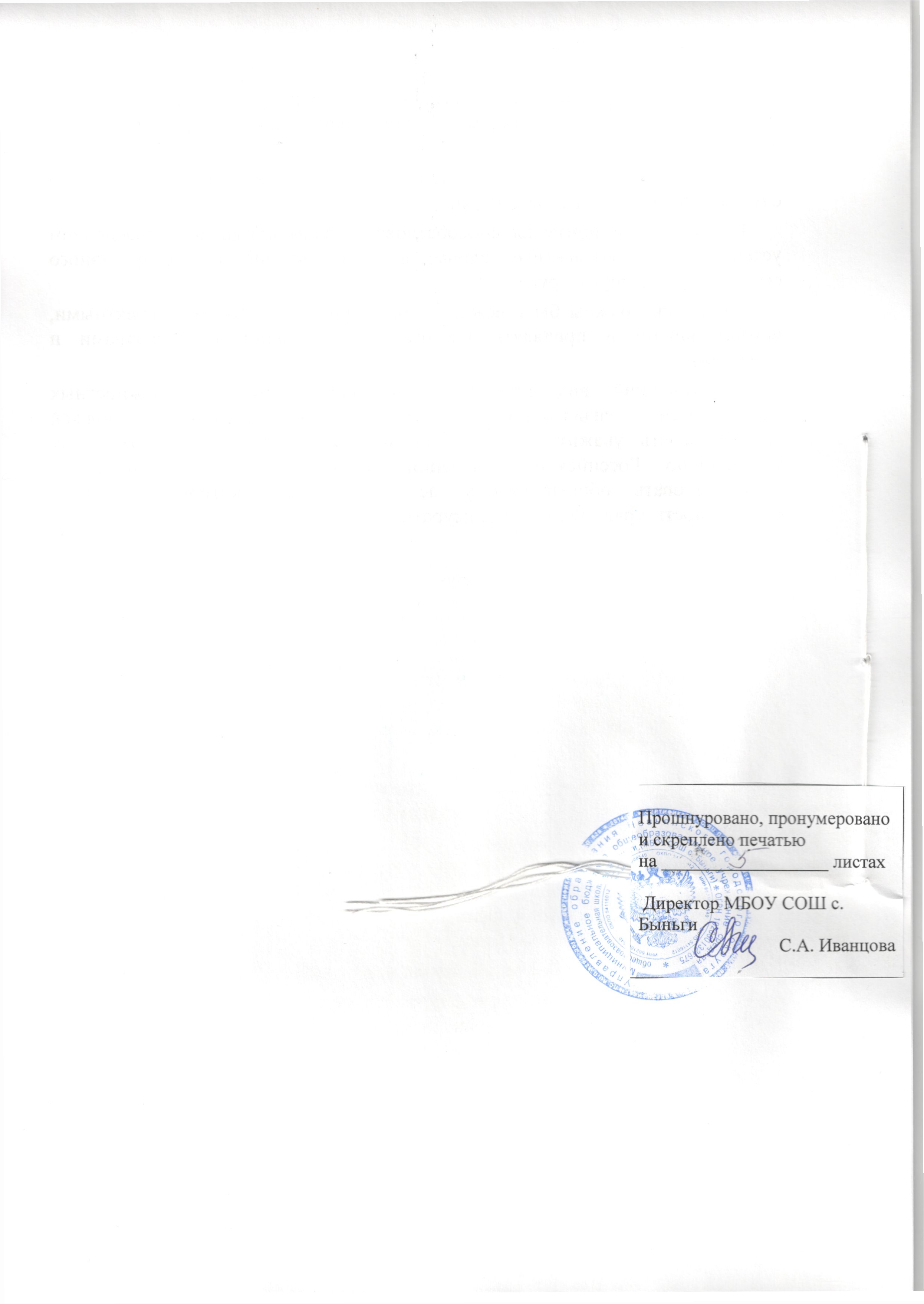 Согласовано:Первичная профсоюзная  организацияМБОУ СОШ с. БыньгиПредседатель_____________В.Е. Миронова«15» декабря 2015г.Утверждаю:Директор МБОУ СОШ с. Быньги______________С. А. ИванцоваПриказ №3-Д от 11.01.2016г.Утвержденообщим собранием трудового коллективаПротокол №1 от 21.12.2015г.